Конспект ООД.(организационно образовательной деятельности) Тема : Гласные и согласные  звуки/буквы.Образовательная область: речевое развитие.Вид конкретной детской деятельности: игровой.Возраст детей: средняя группы.Цель: Систематизируем знания у детей о гласных и согласных звуках/буквах.Задачи:Образовательные: Учить чисто интонировать звуки, читать слоги, слова.Делать звуко-буквенный анализ слов.Деференцировать звуки по твердости и мягкости, пробовать определять звонкие и глухие согласные.Развивающие :развивать память и мышление у детей.Воспитательные:воспитывать и прививать любовь к чтению слов.Здоровосберегающие:активизация двигательной активности на занятии, используя физкультминутки.Организация детей: подгруппа.Оборудование: плакаты, буквы, музыкальные диски, «карандаш». Ход занятия.Вход: под песенку о буквах входят дети друг за другом. Все здороваются с гостями и рассаживаются. На столе стоят разные предметы: змея, кран, машина, комар. Предлагаю посмотреть на них и назвать . Затем выясняем , какие звуки издают эти предметы. (Ответы детей)Вспоминаем, что такое звук, что такое буква.Ответы детей: звуки мы слышим, а буквы мы видимки мы слышим, а буквы мы видим и пишем. и пишем.Воспитатель: «Сегодня, ребята, я расскажу Вам сказочную историю, а вы мне поможете»Сказка о буквах.В одном сказочном городе жили-были буквы и дружили, но однажды они поссорились между собой  из-за того, что не могли выяснить кто из них главнее . Гласные считали, что они, потому что их можно петь, а согласные считали, что они важнее потому что их больше и разбежались. Осталась только самая мудрая и важная: «Какая, ребята?»  (Ответы детей : «А»). Жила она одна и стала ей скучно, пошла буква «А» искать остальные буквы.   Физкультминутка.- «А» -шагает по дорожке, широко расставив ножки.Буква может убежать.Надо ноги ей связать.(Дети исполняют все с движениями согласно тексту.)Затем «А» посмотрела на облако и увидела букву «О» и позвала её.Физкультминутка.«О» на облаке летела,дунул ветер «О» слетела.И пошли буквы вместе в дальше и увидели, в каком жалком состоянии были остальные буквы. «А» решила спасти их и вызвала врачей и не одного, а сразу двух. (Входят дети-врачи и лечат буквы, восстанавливая их  / Таблица № 1). Все вскоре  подружились и больше не бранились. Выбрали улицу, которая стала называться «Проспектом Гласных»,  построили дом и стали жить там. Вскоре им стало скучно и все вместе отправились искать другие буквы, но они так «изменились», что их трудно было узнать: расплывчатые, размазанные . Тогда «А» позвала умного карандаша и он восстановил буквы./ Таблица № 2.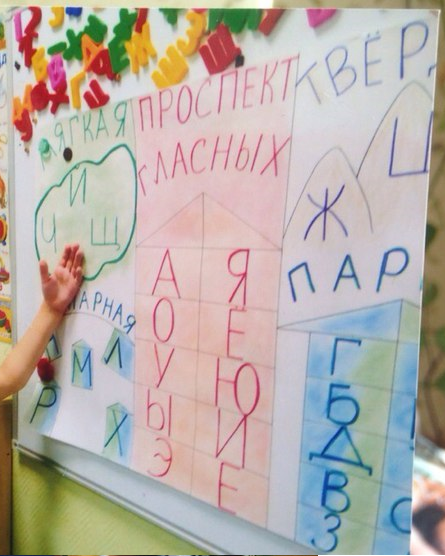 Воспитатель: «Ребята, буквы превращаются в разные предметы, животных, насекомых. Как  это происходит покажет Ольга Александровна.»Педагог : «Во что может превратится буква…/Достаем из коробочки букву З/…З» Стишок: (проговариваем все вместе)Буква «З», как змеяИзвивается она.(Дети вырезают змею)Давайте достанем следующую. Что эта за буква?(Ответы – «Ж»)Стишок: (проговариваем все вместе)Жук на дорожкеУ него четыре ножки.(Лепим жука)Ещё одна буква, что за буква?(Ответы- «У»)На, что похожа? На сучок, на улитку.(Лепим улитку)Показываем   свои работы.Итог:Воспитатель: «Ребята, что вы интересное сегодня услышали?»(Ответы детей- сказочная история о звезде).Воспитатель: «Вам понравились игры? Какая больше всех?»(Ответы детей)Воспитатель: «Благодарю вас всех за хорошую работу»